Структурное подразделение  «Детский сад комбинированного вида «Звездочка»Муниципальное бюджетное дошкольное образовательное учреждение«Детский сад «Планета детства» комбинированного вида»Проект «Подвижные  речевые игры»(срок реализации  с 15 июня по 15 июля 2021)Проект разработанучителем – логопедомГубаревой Е.А.АктуальностьВ наше время наиболее остро стоит проблема правильного физического развития ребенка и его здоровья. Сохранять и развивать здоровье подрастающего поколения помогает подвижная игра. «Давай поиграем!» - как часто мы слышим эти слова, которые звучат сегодня из уст каждого ребёнка. «Давайте поиграем, ну давайте!».В процессе игр создаются благоприятные условия для развития и совершенствования моторики детей, формирования нравственных качеств, а также, привычек и навыков жизни в коллективе. В дошкольном возрасте, играя, ребенок упражняется в различных действиях. С помощью взрослых он овладевает новыми, более сложными движениями. Воспитываются такие качества, как ловкость, быстрота, выносливость, умение ориентироваться в пространстве. Игра помогает преодолеть робость, застенчивость, приучает играть дружно. Речевые подвижные игры - один из методов стимулирования и развития речи дошкольников.Они научат детей быть внимательными к своей речи и речи взрослого, слышать и корректировать речевые ошибки, правильно произносить звуки, разовьют интонационную выразительность речи, грамматический строй, углубят представления об окружающем, а также внимание и память.Во время игры дети действуют в соответствии с правилами, которые регулируют поведение играющих, способствуют выработки коллективизма, честности, дисциплинированности, ловкости и быстроты реакции.Особенно эти игры актуальны для детей с ОНР (общее недоразвитие речи), так как они корректируют и речевое, и физическое и психическое развитие.          Эти игры можно использовать на занятиях и прогулках.О проектеТип проекта: познавательно - игровой.Длительность проекта: краткосрочный –  (с 15 июня – 15 июля ).Участники проекта: дети, учитель-логопед, воспитатели, родители.Возраст детей: 5-6 лет.Формы работы: познавательная, коммуникативная, продуктивная.Форма проведения итогового мероприятия проекта: спортивное развлечение «Летние забавы».Цель проекта: развитие двигательной активности и физической подготовленности детей через организацию подвижных игр.Задачи проекта:- Для детей: Обучать детей правилам подвижных игр и умению использовать их в самостоятельной двигательной деятельности. Развивать познавательный интерес путем знакомства с новыми подвижными играми. Формировать товарищеские взаимоотношения, взаимовыручку и помощь, учить преодолевать трудности.- Для педагогов: развивать знания детей о подвижных играх и здоровом образе жизни.- Для родителей: повысить интерес родителей к подвижным играм их детей и физическому воспитанию. Приобщать родителей и детей к здоровому образу жизни.Ожидаемые результаты по проектуДети научились играть и соблюдать правила в подвижных играх.У детей повысилась двигательная активность.Сформировался социально – коммуникативный навык общения между детьми, пополнился словарный запас слов.У детей сформировались представления о спорте, подвижных играх, здоровом образе жизни, здоровье.Формы работы с родителямиКонсультация «Роль речевых подвижных игр в жизни ребенка»Памятка «Играть или не играть»Рекомендации родителям.Этапы проектаI. ПодготовительныйII.ПрактическийIII.ИтоговыйПодготовительный•Подбор методического и игрового материала на тему: «Подвижные речевые  игры в летний период».• Анкетирование родителей «Организация подвижных игр в семье»• Консультация на тему «Роль подвижных игр для развития дошкольников»• Создание картотеки подвижных игр.ПрактическийПознавательное развитиеНОД на тему «Мы со спортом очень дружим»Цель: развитие интереса у детей дошкольного возраста к здоровому образу жизни через пополнение знаний о спорте.НОД рисование «Любимый вид спорта»Цель: приобщать детей к здоровому образу жизни, развивать творческое мышление дошкольников, воспитывать положительный эмоциональный отклик от проделанной работы.Речевое развитие- Чтение стихотворений: А. Жаброва «Спорт для жизни очень важен»; Н. Зубарева «У меня велосипед»; С. Карелин «Акробат»; А. Данилина «Утренняя зарядка»- Разгадывание загадок.- Разучивание речёвок, припевок.Цель: развивать познавательный интерес, мыслительные и речевые способности, память и внимание детей.Социально – коммуникативное развитие- Беседы: «Моя любимая подвижная игра», «Зачем нужны правила».Цель: формировать интерес у детей к подвижным играм; закрепить с детьми правила поведения во время игры.Итоговый- Спортивное развлечение «Летние забавы».Цель: закрепить, расширить и обобщить знания детей о подвижных играх; расширять и активизировать словарь по теме; создать у детей бодрое, веселое настроение; развивать двигательные способности – силу, быстроту, выносливость, гибкость; воспитывать дружелюбие, стремление к взаимовыручке.ВыводыВ заключении хочется отметить, что в результате этого проекта у детей повысился познавательный интерес, любознательность, двигательная активность. Сформировался социально – коммуникативный навык общения между детьми, интерес к спорту и здоровому образу жизни.Используемая литератураЭ. Я. Степаненкова «Сборник подвижных игр» МОЗАЙКА-СИНТЕЗ Москва,2012.Л. Д. Жданова «Праздники в детском саду»Н. Ф. Губанова «Развитие игровой деятельности»В. П. Исаенко «Игры наших детей»Н. Я. Михайленко, Н. А. Короткова «Как играть с ребенком»ФОТООТЧЕТ ПО ПРОЕКТУрисование на тему:»Разные виды спорта»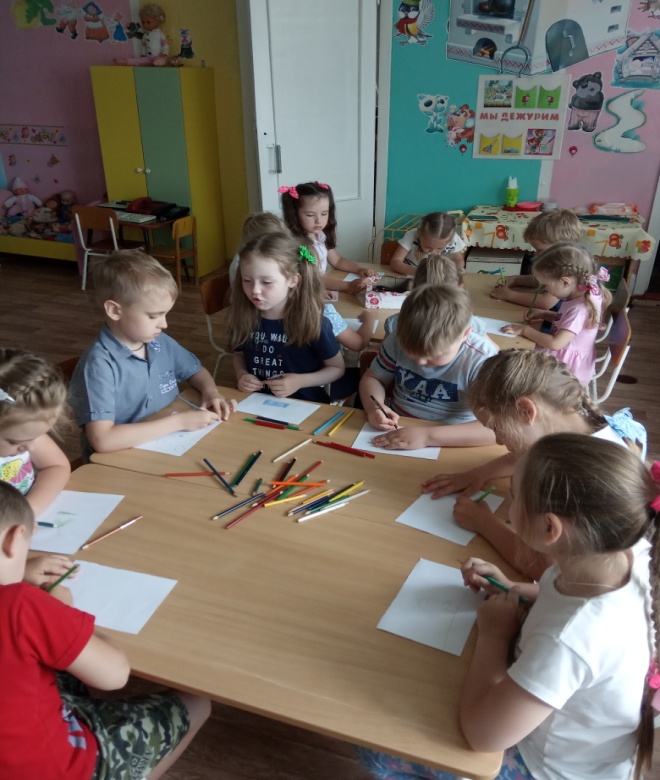 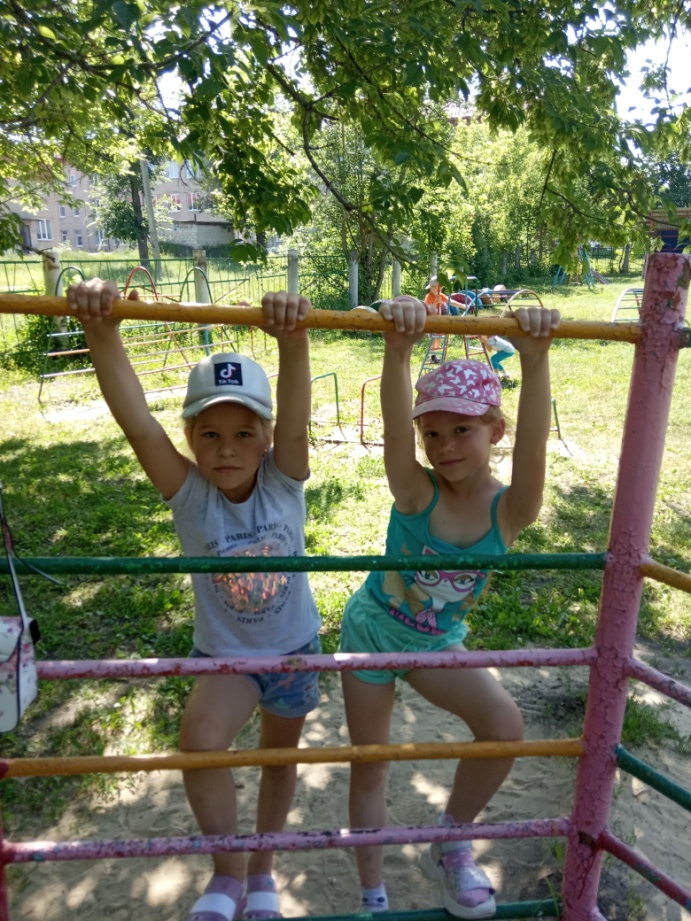 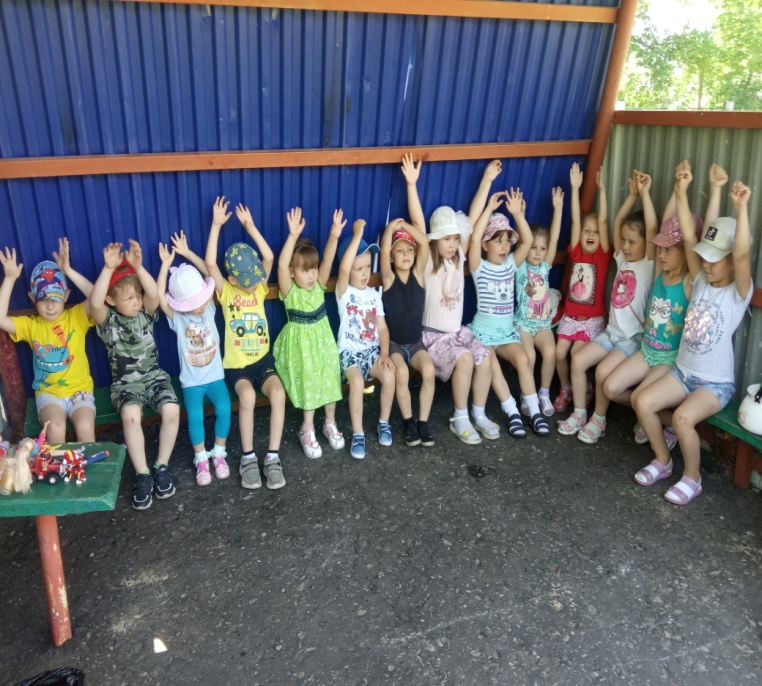                                                              На прогулке  «Карусель»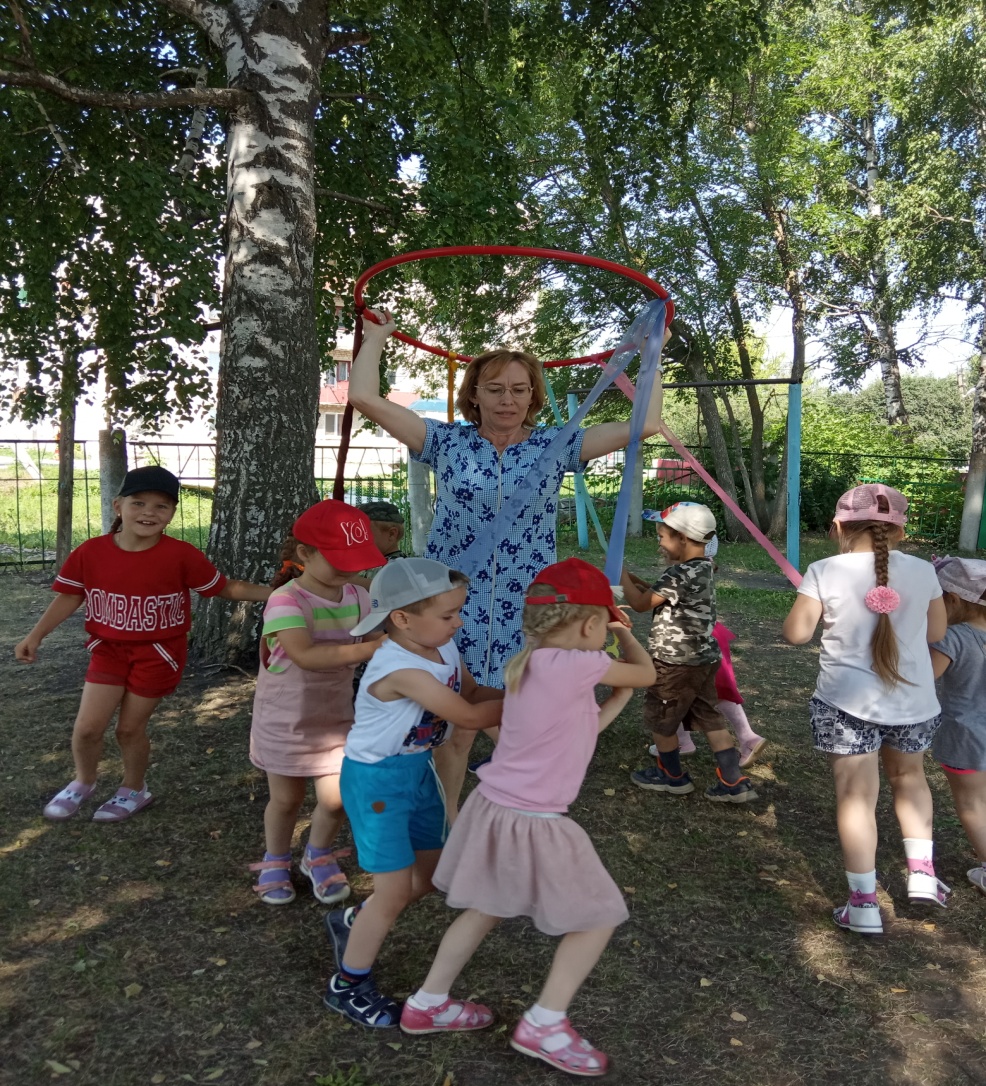 игра »Гори, гори ясно»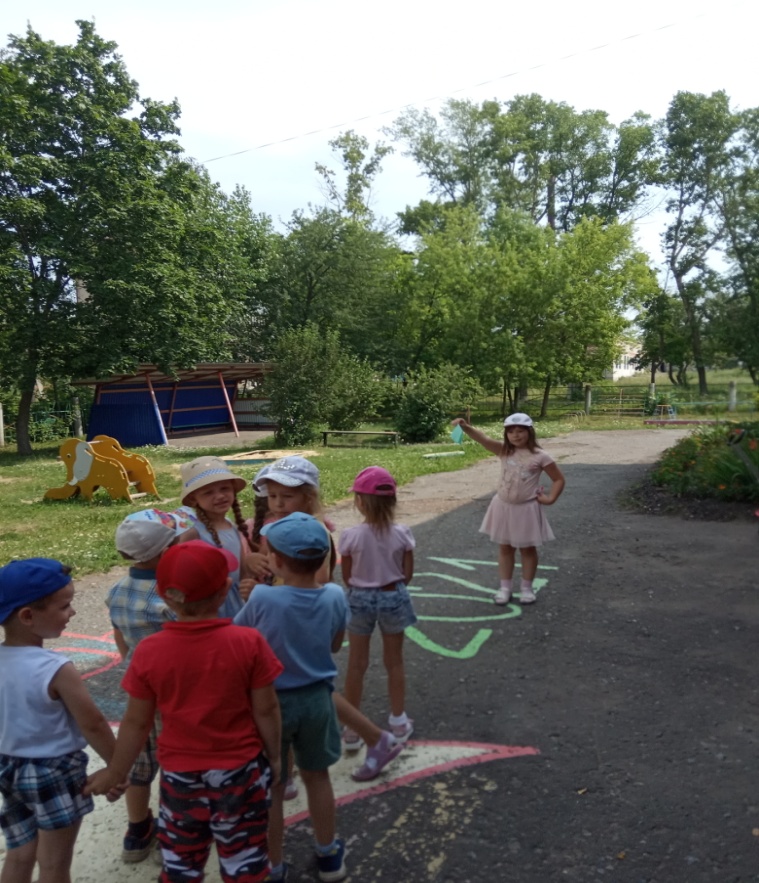 цель: упражнять детей в умении самостоятельно менять направление движения со сменой тембровой  музыки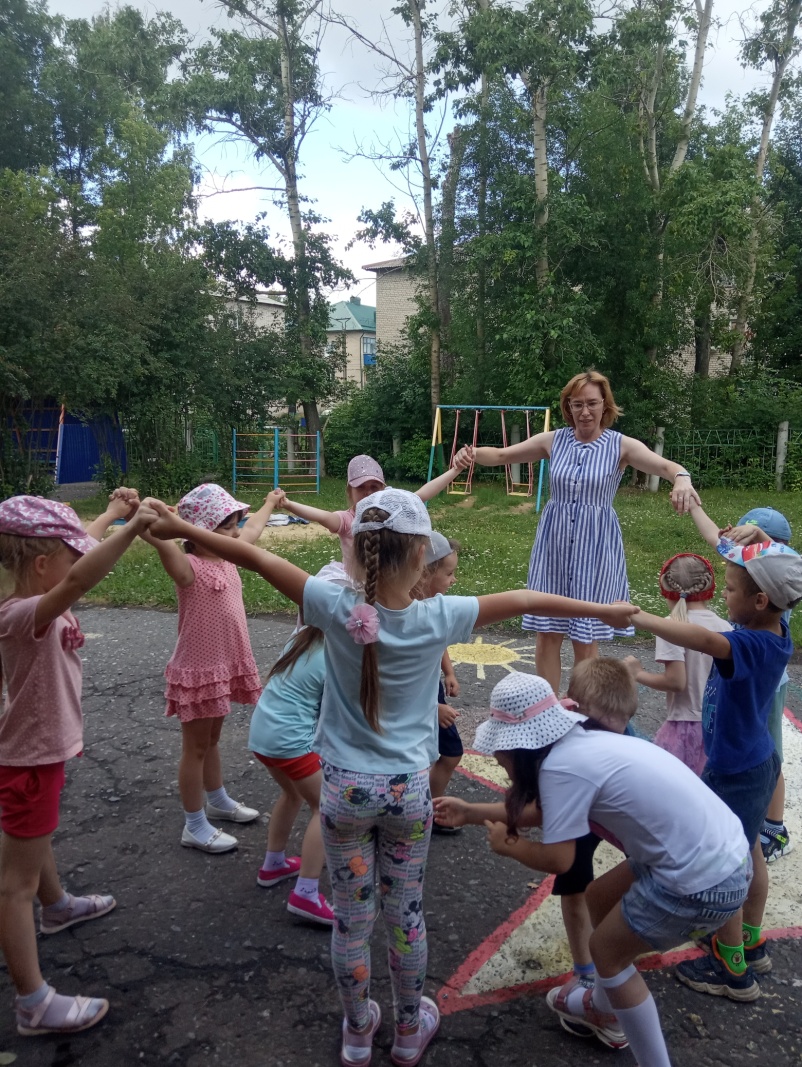 Игра »Мышеловка» Цель: Развивать у детей выдержку, умение согласовывать движения со словами, ловкость. Упражняться в беге и приседании, построении в круг и ходьбе по кругу. Способствовать развитию речи. Описание: Играющие делятся на две неравные группы. Меньшая образует круг- «мышеловку», остальные «мыши»- они находятся вне круга.игра »Вокруг домика»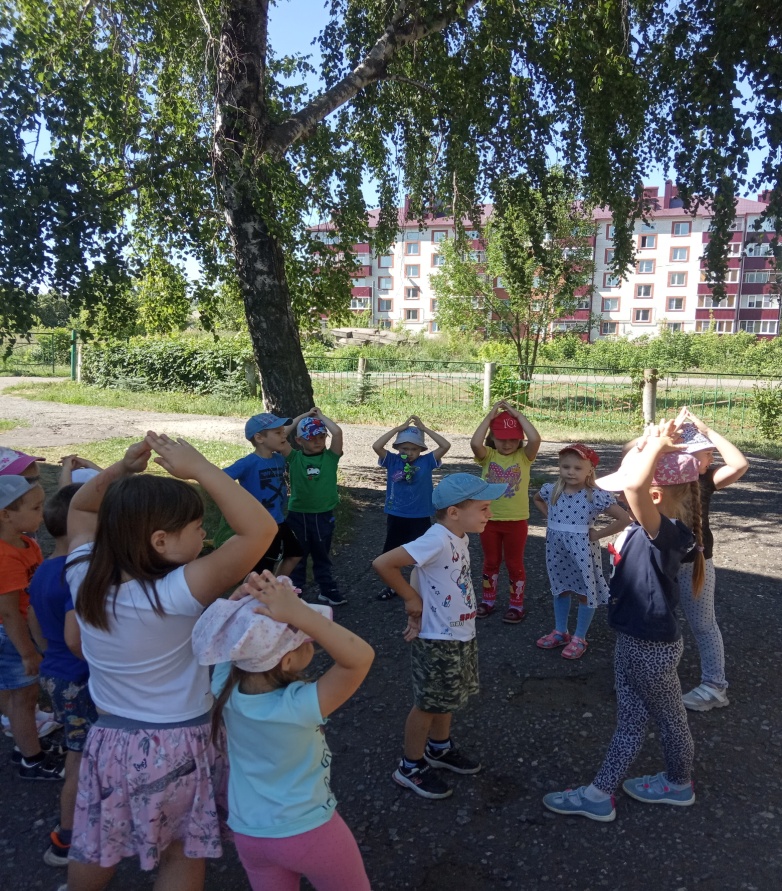 Дети стоят в кругу, ведущий ходит по кругу и произносит слова:- Вокруг дерева хожу и в окошечко гляжу,К одному я подойду и тихонько постучу.Подходит сзади ребёнок, тихонько стучит по спине. Между ними происходит диалог:- Кто там?- Это я… (имя)_Что угодно?-Давай побегаем!Дети встают спиной друг к другу и по сигналу бегут в разные стороны по кругу. Кто первый прибежит, занимает место. Второй становится ведущим.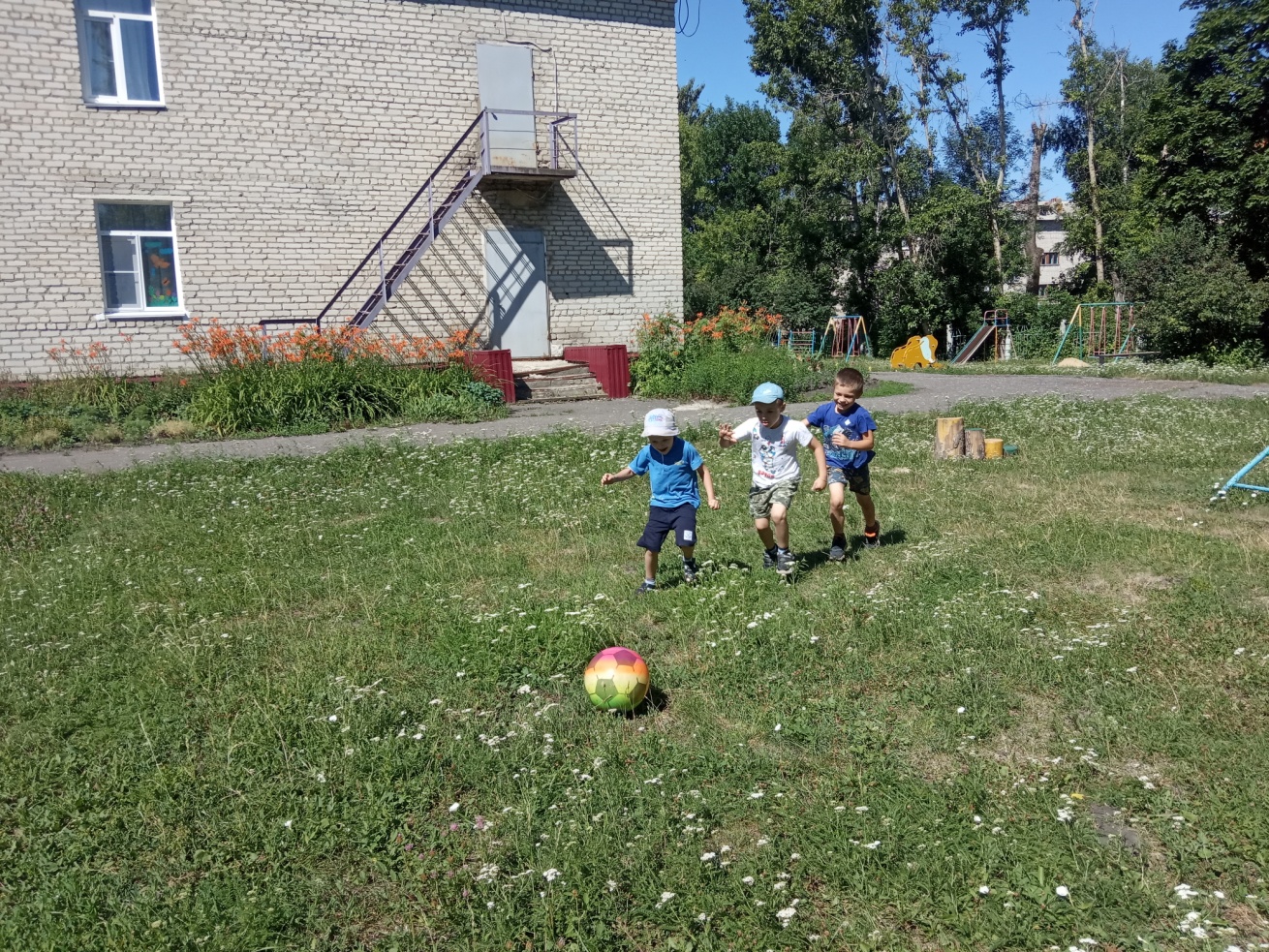 На прогулке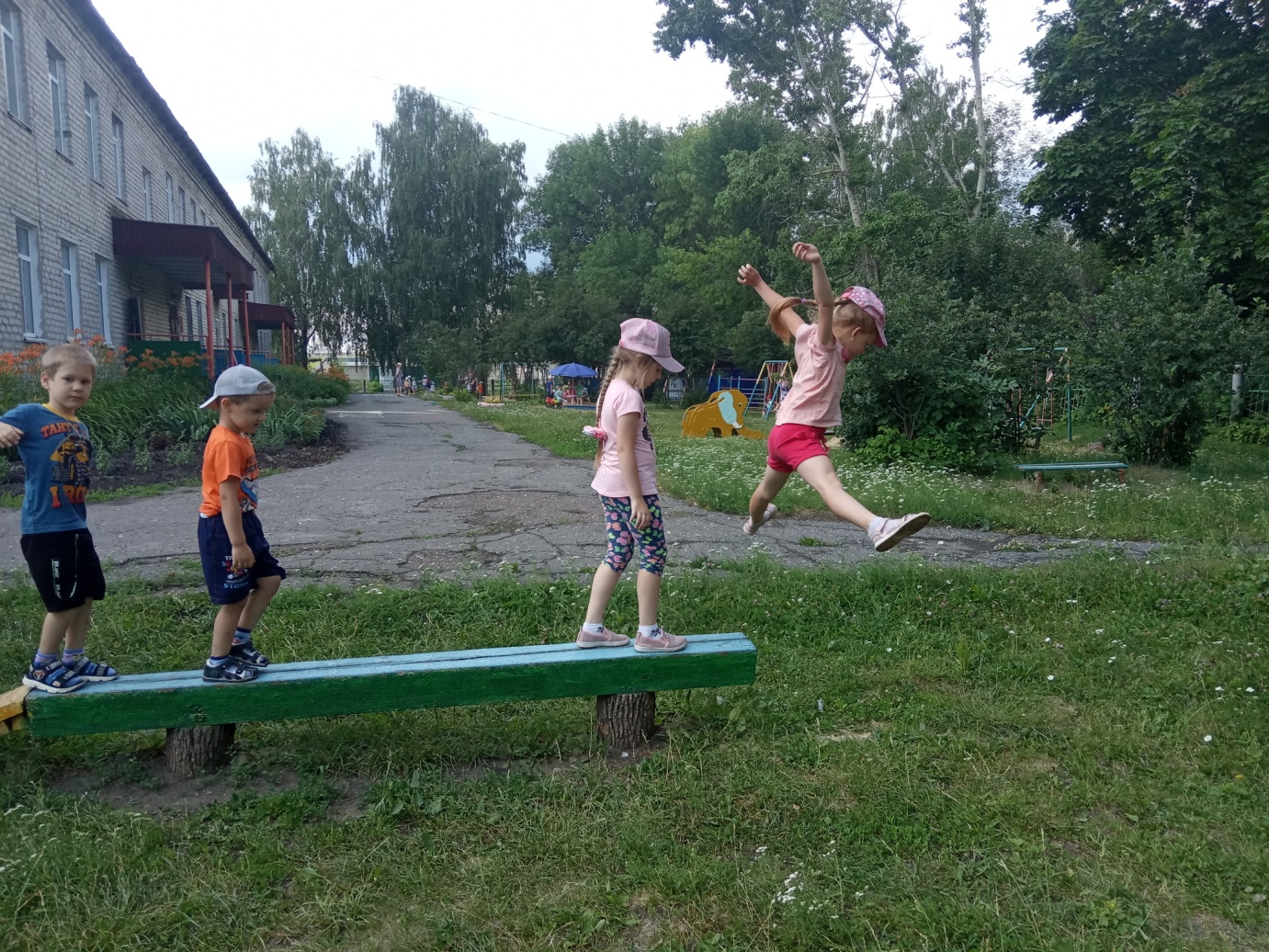 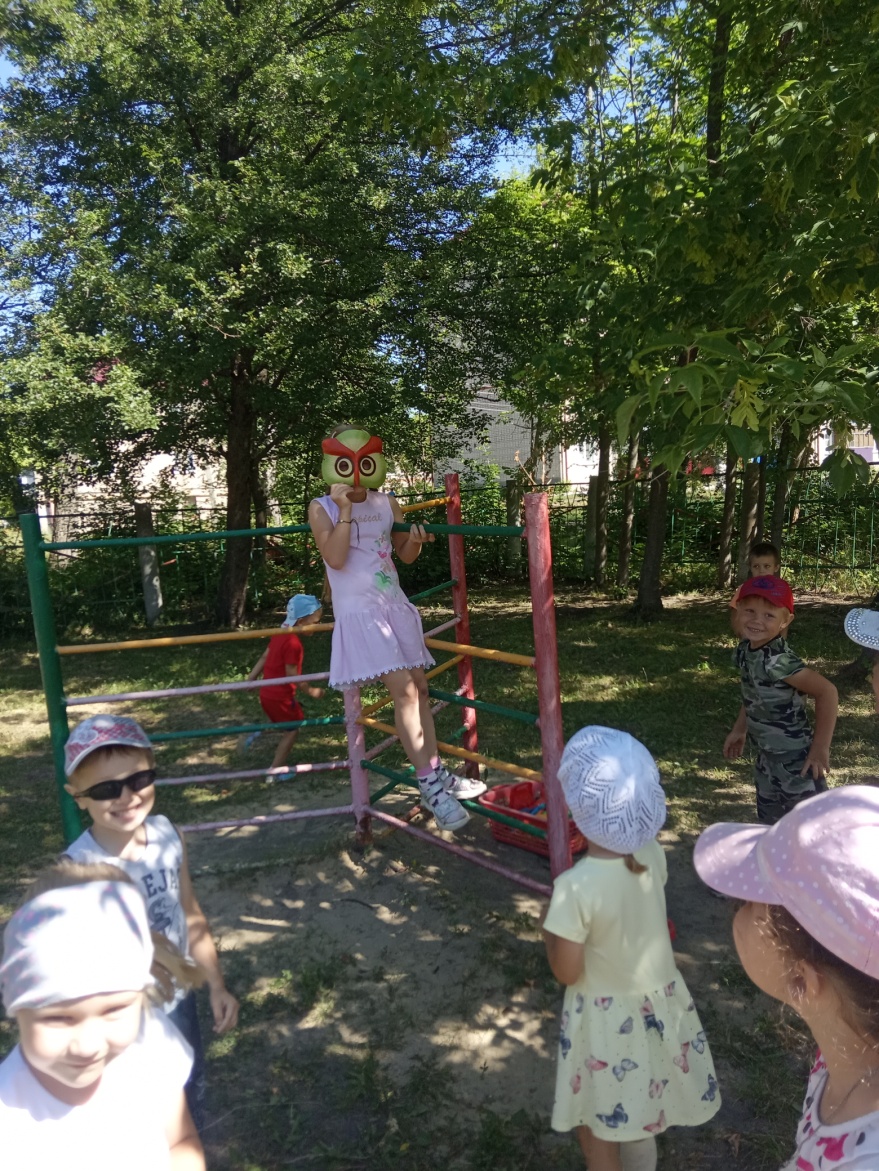 Игра «Сова»Правила игры:играющие свободно располагаются на площадке. В стороне («в дупле») сидит или стоит «Сова». Взрослый говорит: «День наступает – все оживает». Все играющие свободно двигаются по площадке, выполняя различные движения, имитируя руками полет бабочек, стрекоз. Неожиданно произносит: «Ночь наступает, все замирает, сова вылетает».игра »Медведь и пчелы»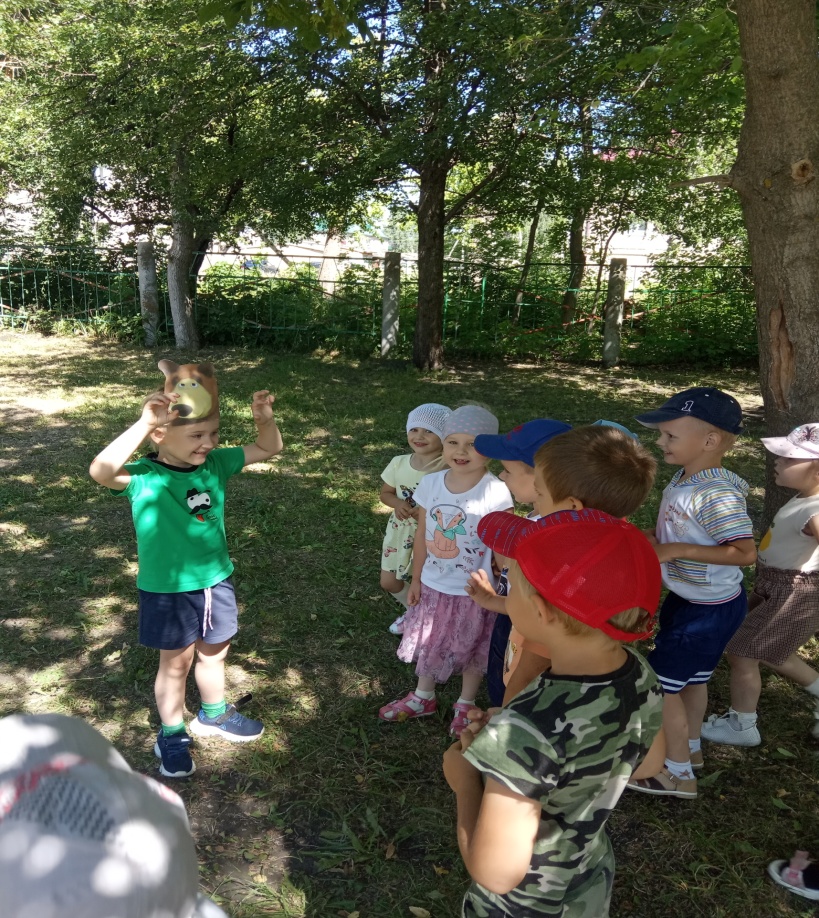 Пчёлы возвращаются домой и начинают угрожать медведю ,грозят пальчиками,зато что медведи похозяйничали у них в улье. а потом под музыку жалят (ловят) медведей. При этом дети делают глубокий вдох, выдох через плотно сжатые зубы со звуком «з-з-з».игра  «Повар и мыши»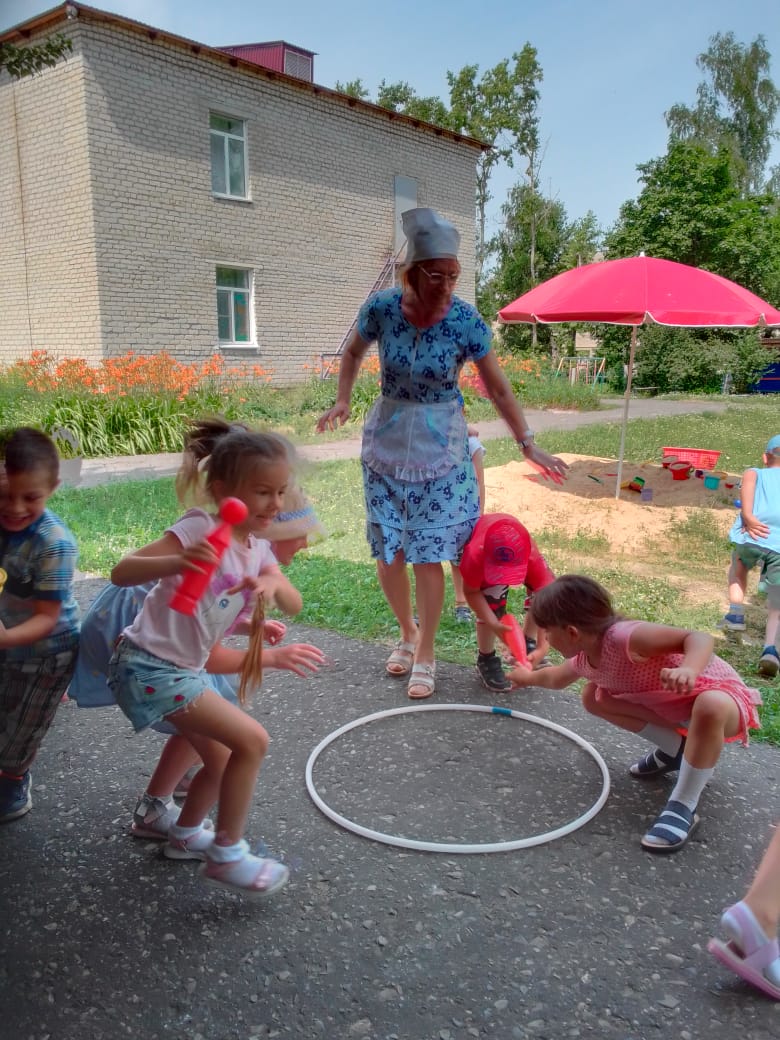 Цель: упражнять детей в различных видах ходьбы или бега, развитие быстроты реакции, сноровки, умения ориентироваться на слово.Описание игры: По считалке выбирается повар, который охраняет лежащие в обруче предметы – «сосиски». Повар разгуливает внутри обруча, шнура – «кухни». Дети - котята идут по кругу, выполняя различные виды ходьбы, бега, произнося текст:Плачут киски в коридоре,У котят большое горе:Хитрый повар бедным кискамНе дает схватить сосиски.     зарядка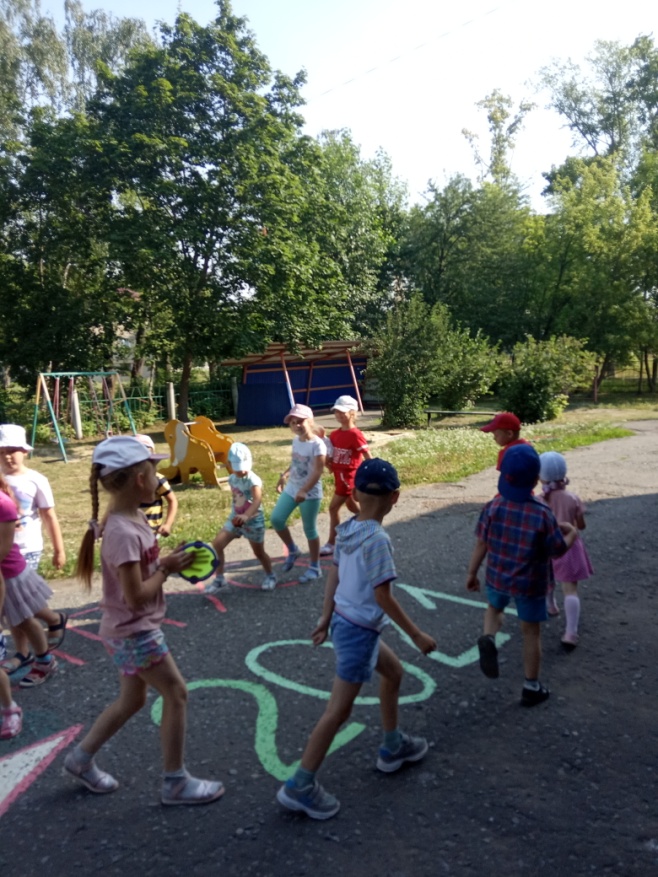 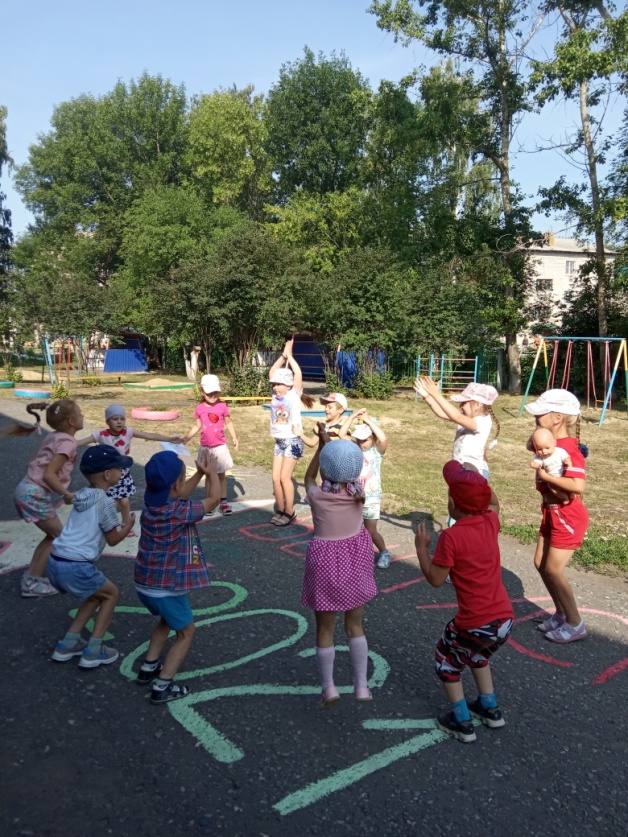 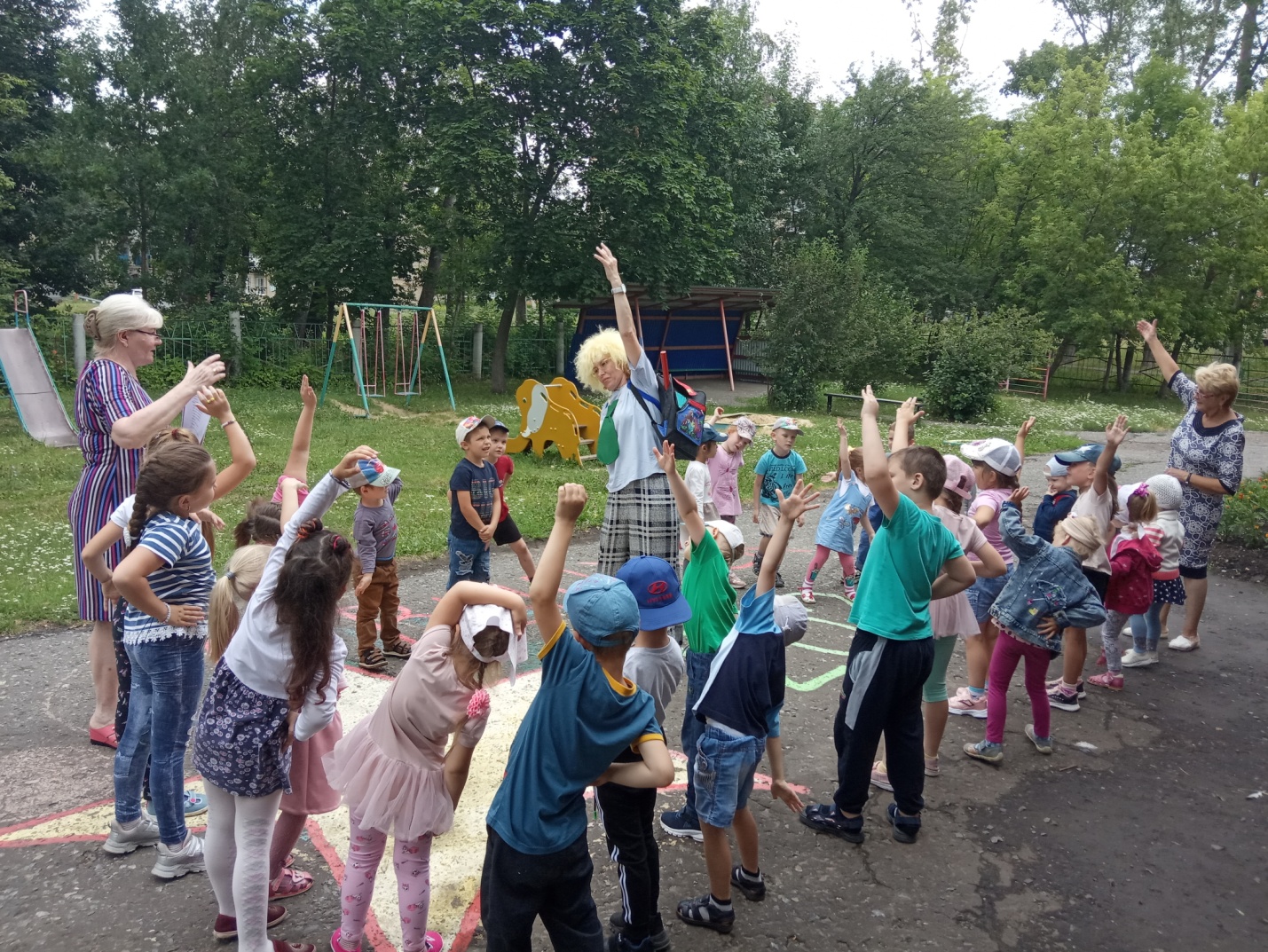 Итоговое мероприятие »Летние забавы»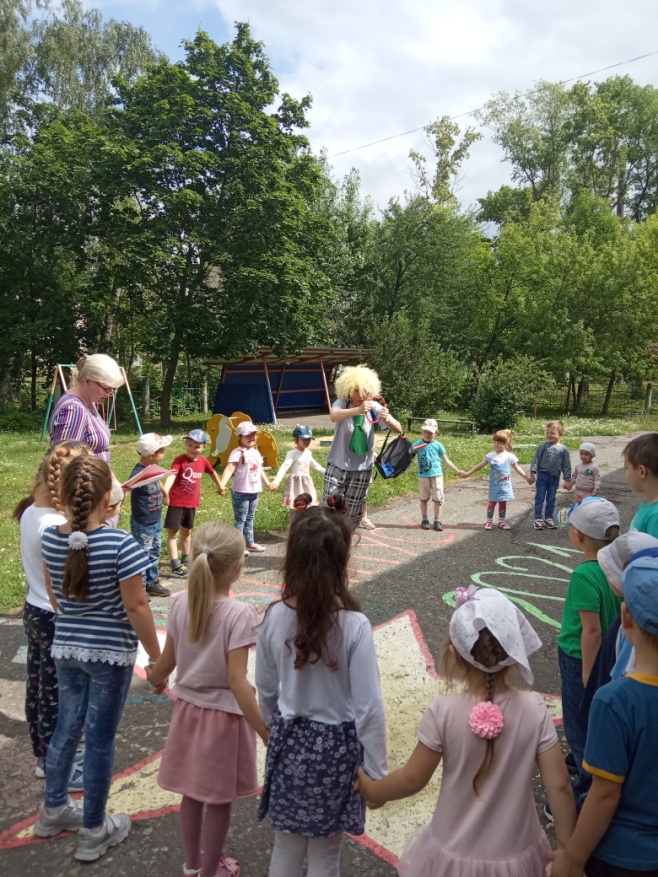 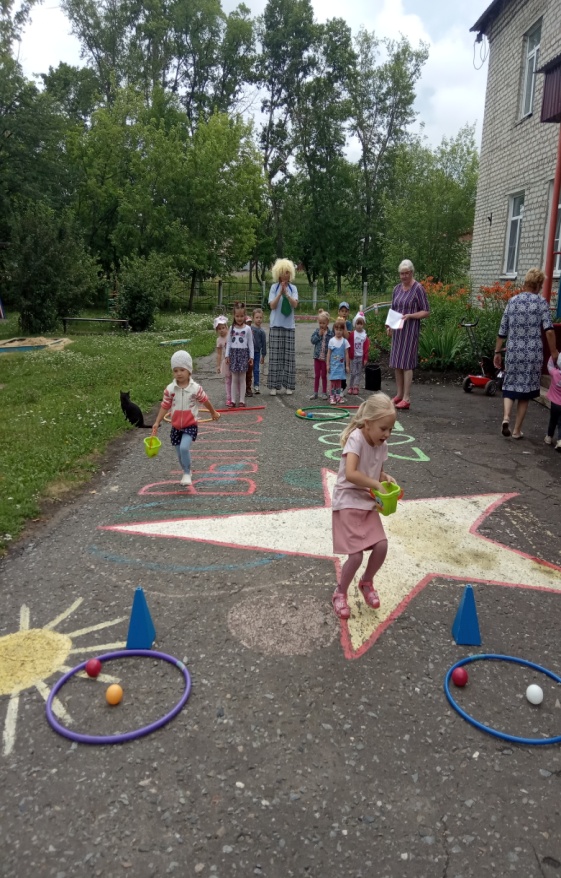 